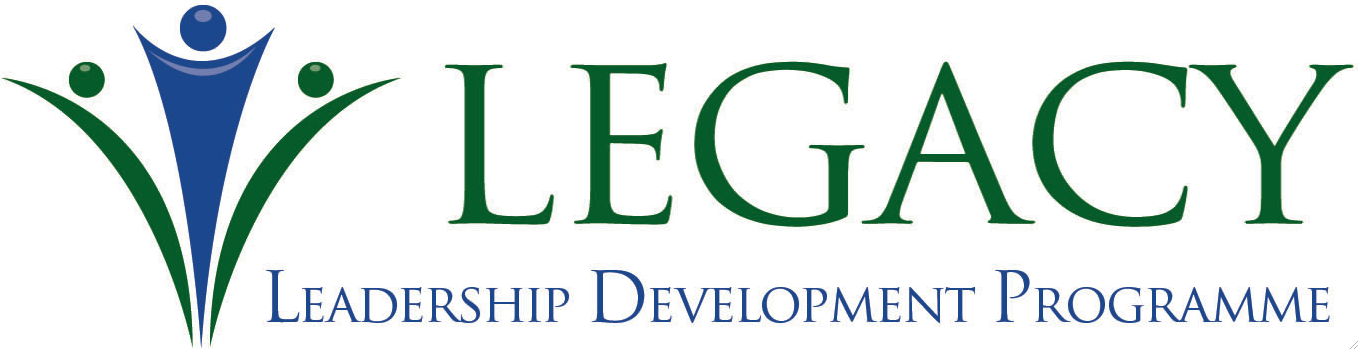 2017 Programme ApplicationYour Contact DetailsOverviewThanks for taking the time to apply for the Legacy Leadership Development Programme (LLDP).  The purpose of this application is to help us have a conversation to ensure:The LLDP is the right programme for you;That you are the right kind of person for us to work with; and thatWe are aligned in terms of our core values and the commitment required for succeeding on the programme.The application will take about an hour of your time to complete.  Please return this by Monday 30 January 2017 to Greg Kirk at:greg@goggleson.co.nz or 129 Mangorei Road, Merrilands, New Plymouth 4312.This will allow us to prepare properly for your phone or Skype meeting the following week with Greg or Lawrence. When we speak, you will also have the opportunity to explore any questions you have.Please note:We look forward to talking to you soon.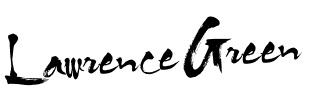 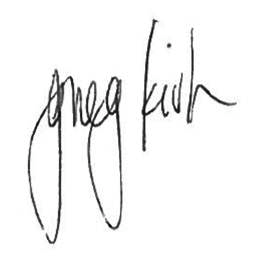 Lawrence Green and Greg KirkPart 1: Alignment1. ValuesValues are those things that are important to you that you consider the ‘right’ or appropriate way of acting or behaving in the world. While there are five rows in the table below, you may have more or less values for leadership than that number.2. VisionIf you could create your ideal future, what ideal future would you create for yourself and others?3. GoalsWhat are your most important goals over the coming year? For your leadership? Your organisation? Your community? For your life as a whole?How do you hope the LLDP will help you in achieving those goals?Part 2: READINESS FOR CHANGE Readiness for change refers to the extent to which you are ready, willing, and able to grow and change. Simply put, the higher your level of readiness, the more likely you are to make the most of the LLDP and the bigger the likely return on investment for you, your organisation and your community.It is also true that no matter how capable your programme facilitator might be, no development will occur if you do not take responsibility for it. Ultimately, it is your motivation and commitment that matter most.Basically, this profile helps you to review your:Strength of desire to improve;Willingness to learn and change in order to improve; and yourWillingness to invest the time and energy necessary to succeed on the LLDP.In short, the Change Readiness Profile below will help you to determine where you are on the continuum between ‘not ready to change’ and ‘determined to change’; and to identify and explore concerns you may have in relation to your change and development. 1. Profile InstructionsCompleting the profile is simple, just:Turn to the next page and rate yourself on a scale of 1-7 for each item;Add up your scores and then turn to page 4 to see what your score is saying about your readiness for change; andConsider the significance of your score by reflecting on the questions provided.2. The Change Readiness ProfileSCORING INSTRUCTIONS: Add up your scores from each item above. You should get a total score of somewhere between 8 and 56.MY TOTAL SCORE = 3. Interpreting Your ScoresSo What Does Your Score Mean?Basically, your score will fall into one of three categories:Low (19 or less) A score in this range indicates that you are definitely not ready for change. Either you do not see any need for change or you a not comfortable with what will be required of you in order to succeed. Mid-range (20 to 39) A score in this range indicates that you are uncertain about change. That is, while you may be seriously considering a commitment to your development, you also have concerns around some aspect of that commitment that needs to be addressed. High (40 to 56) A score in this range indicates that you are very ready for development and change. You may have some minor concerns that you need to think about, but basically you are ready to get going.Reflection QuestionsOn the items where you gave yourself a relatively high score, why was that? What does that tell you about what is most motivating your desire for development?On the items where you gave yourself a relatively low score, why was that? What does that tell you about what you see as the potential barriers to your development?Given your answers above, what ideas do you already have about how you might strengthen your readiness for development?Name:   Organisation Name:Phone:Mobile: Email:Postal Address:Skype:Where did you hear about LLDP?Applications for the 2017 LLDP closeMonday 30 January 2017Phone or Skype meetings with Greg or LawrenceBy Friday 10 February 2017The first two dates for the LLDP9am-4pm Thursday 2 and Friday 3 March 2017The venue for the LLDPYet to be confirmed, but we are hopeful to hold this at Parihaka, Taranaki.QuestionsPlease text or call Greg on 021 2727939 or email greg@goggleson.co.nz “What’s important to me about leadership?”What do I mean by that?Why is this important to me?e.g. Making a differenceContributing to projects and issues that matterBecause I want to live a life of meaning1. Necessity1. Necessity1. Necessity1. Necessity1. Necessity1. Necessity1. Necessity1. NecessityI don’t believe I need to change or develop in order to be more successful.I don’t believe I need to change or develop in order to be more successful.I don’t believe I need to change or develop in order to be more successful.I don’t believe I need to change or develop in order to be more successful.I believe I need to change or develop in order to be more successful.I believe I need to change or develop in order to be more successful.I believe I need to change or develop in order to be more successful.I believe I need to change or develop in order to be more successful.123445672. Competence2. Competence2. Competence2. Competence2. Competence2. Competence2. Competence2. CompetenceI am happy to progress my competence at my current rate.I am happy to progress my competence at my current rate.I am happy to progress my competence at my current rate.I am happy to progress my competence at my current rate.I have a strong desire to strengthen my competence by developing new skills.I have a strong desire to strengthen my competence by developing new skills.I have a strong desire to strengthen my competence by developing new skills.I have a strong desire to strengthen my competence by developing new skills.123445673. Responsibility3. Responsibility3. Responsibility3. Responsibility3. Responsibility3. Responsibility3. Responsibility3. ResponsibilityI am willing to take responsibility for my success.I am willing to take responsibility for my success.I am willing to take responsibility for my success.I am willing to take responsibility for my success.I am completely willing to take responsibility for my success.I am completely willing to take responsibility for my success.I am completely willing to take responsibility for my success.I am completely willing to take responsibility for my success.123445674. Belief4. Belief4. Belief4. Belief4. Belief4. Belief4. Belief4. BeliefI believe that many things are outside my control.I believe that many things are outside my control.I believe that many things are outside my control.I believe that many things are outside my control.I believe that I am in charge of my destiny.I believe that I am in charge of my destiny.I believe that I am in charge of my destiny.I believe that I am in charge of my destiny.123445675. Time5. Time5. Time5. Time5. Time5. Time5. Time5. TimeI am willing to invest some time in order to be successful.I am willing to invest some time in order to be successful.I am willing to invest some time in order to be successful.I am willing to invest some time in order to be successful.I am willing to invest as much time as needed to be successful.I am willing to invest as much time as needed to be successful.I am willing to invest as much time as needed to be successful.I am willing to invest as much time as needed to be successful.123445676. Learning6. Learning6. Learning6. Learning6. Learning6. Learning6. Learning6. LearningI am only willing to learn new things if they are inside my comfort zone.I am only willing to learn new things if they are inside my comfort zone.I am only willing to learn new things if they are inside my comfort zone.I am only willing to learn new things if they are inside my comfort zone.I am willing to learn new things and persist in the face of any challenges.I am willing to learn new things and persist in the face of any challenges.I am willing to learn new things and persist in the face of any challenges.I am willing to learn new things and persist in the face of any challenges.123445677. Change7. Change7. Change7. Change7. Change7. Change7. Change7. ChangeI am not willing to change in order to succeed.I am not willing to change in order to succeed.I am not willing to change in order to succeed.I am not willing to change in order to succeed.I am very willing to change in order to succeed even if this may be uncomfortable.I am very willing to change in order to succeed even if this may be uncomfortable.I am very willing to change in order to succeed even if this may be uncomfortable.I am very willing to change in order to succeed even if this may be uncomfortable.123445678. Style8. Style8. Style8. Style8. Style8. Style8. Style8. StyleI prefer to be ‘loose’ and ‘organic’ in my approach towards achievement.I prefer to be ‘loose’ and ‘organic’ in my approach towards achievement.I prefer to be ‘loose’ and ‘organic’ in my approach towards achievement.I prefer to be ‘loose’ and ‘organic’ in my approach towards achievement.I prefer to be structured and systematic in my approach towards achievement. I prefer to be structured and systematic in my approach towards achievement. I prefer to be structured and systematic in my approach towards achievement. I prefer to be structured and systematic in my approach towards achievement. 12344567